Resoluciones #145 - #158Resoluciones #145 - #158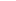 